LAPORAN PARTISIPASISEMINAR REGIONAL WILAYAH JABODETABEK DI UNIVERSITAS TARUMANEGARA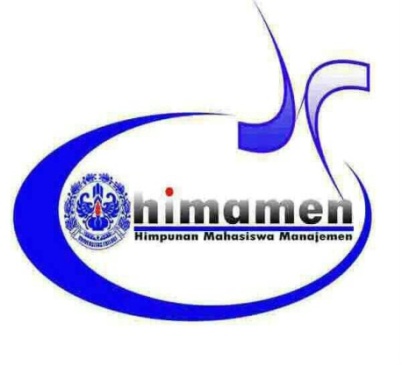 HIMPUNAN MAHASISWA MANAJEMENUNIVERSITAS TRILOGI2017/2018Laporan KeuanganPengeluaranDokumentasi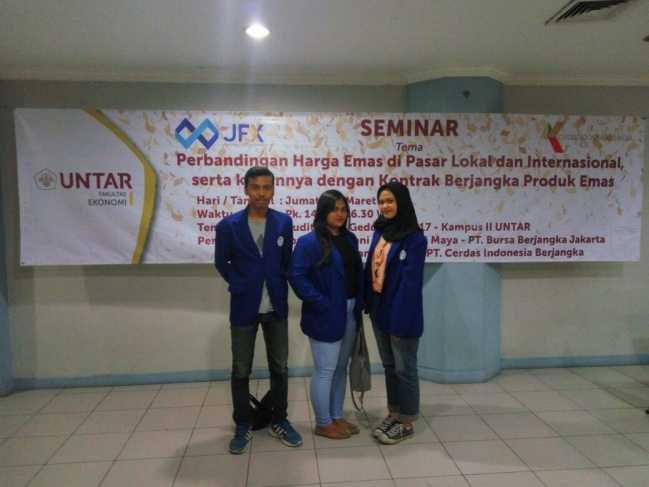 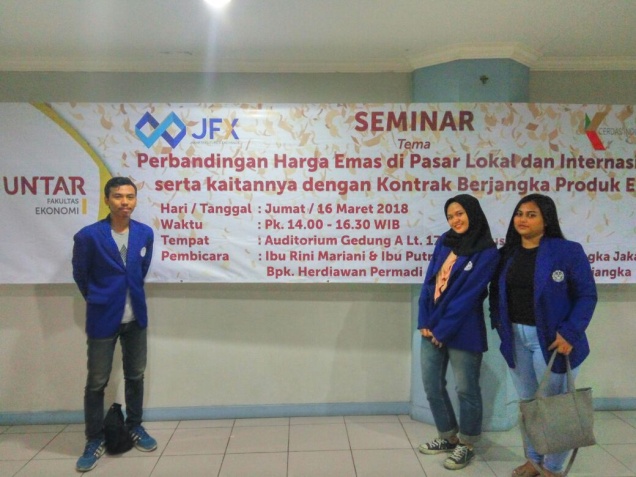 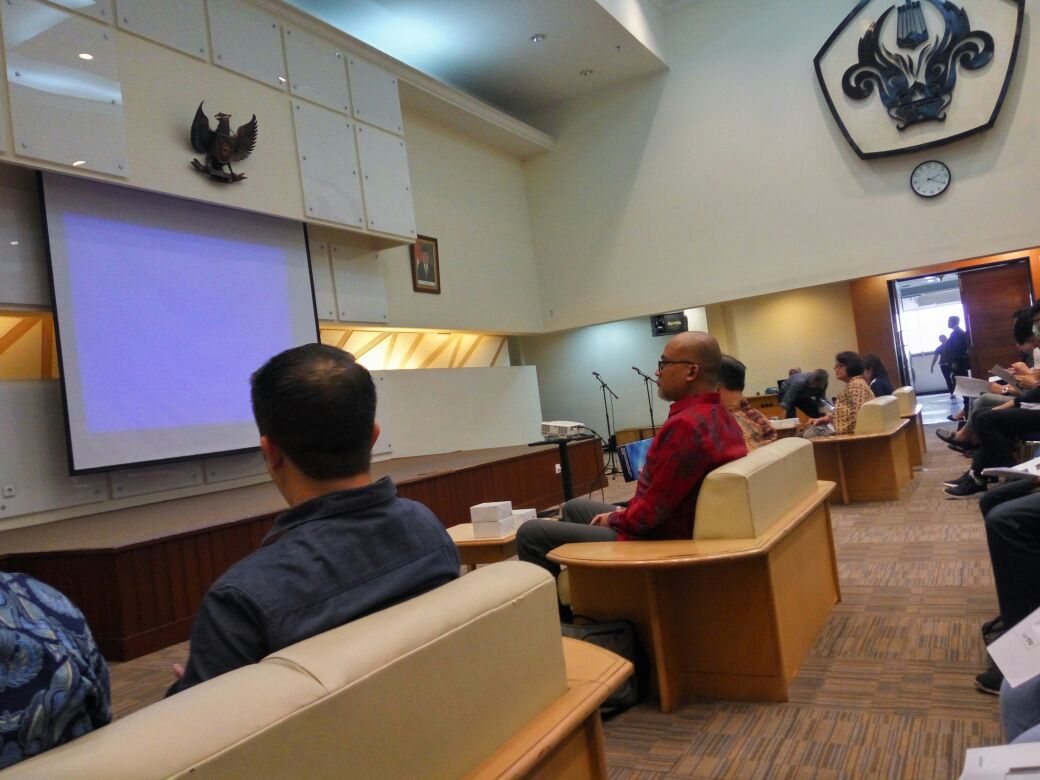 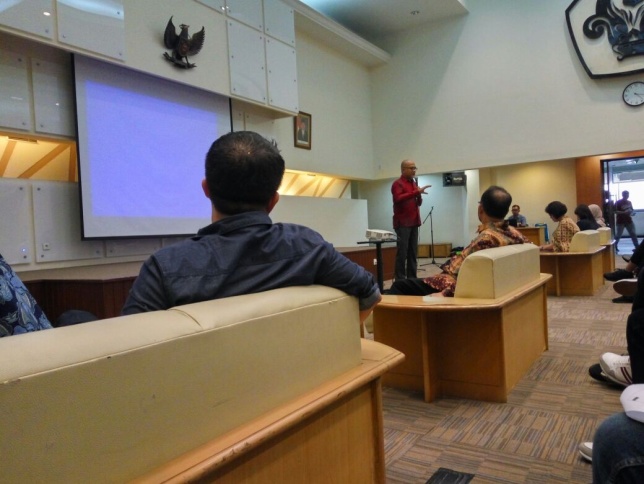 Bukti Pengeluaran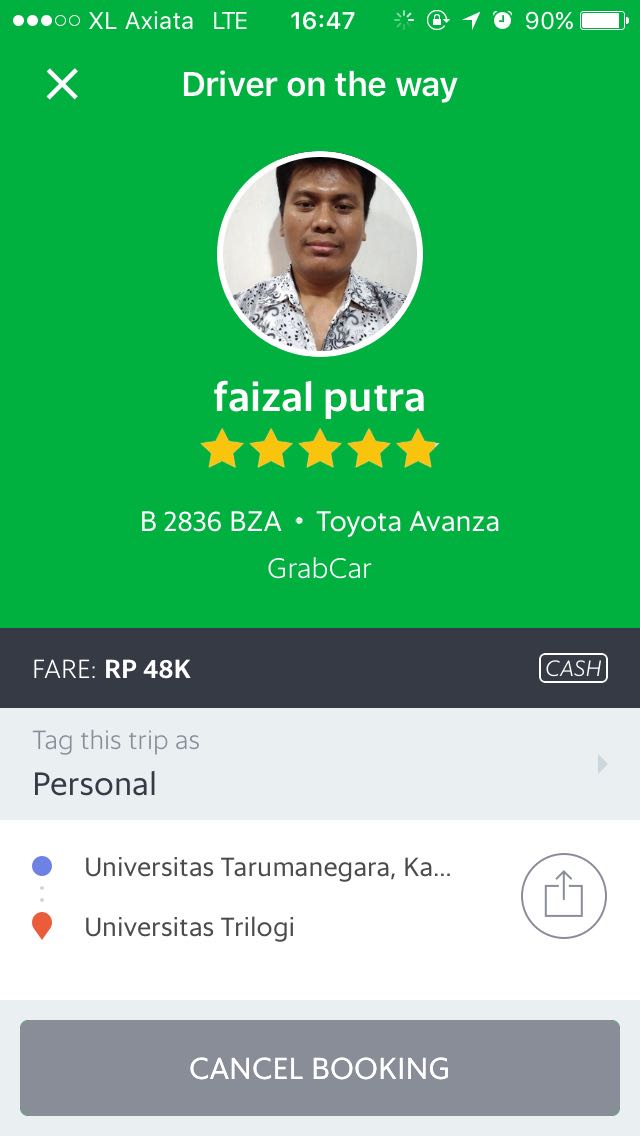 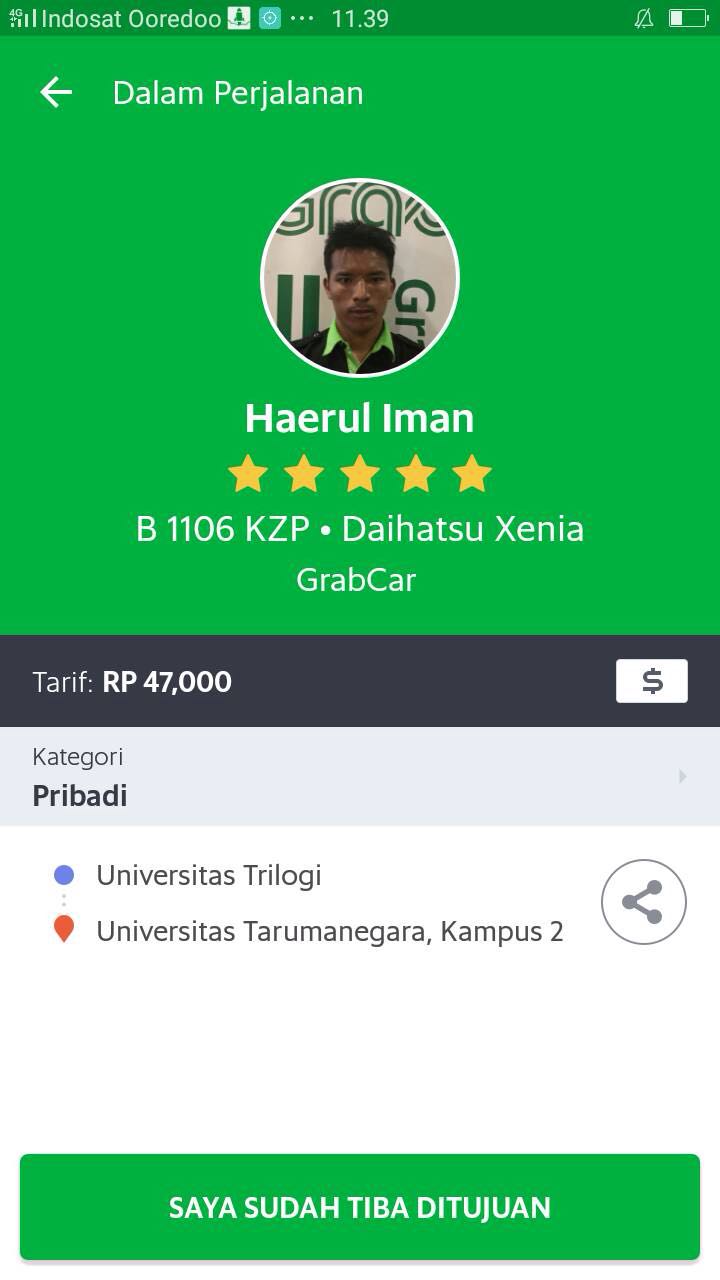 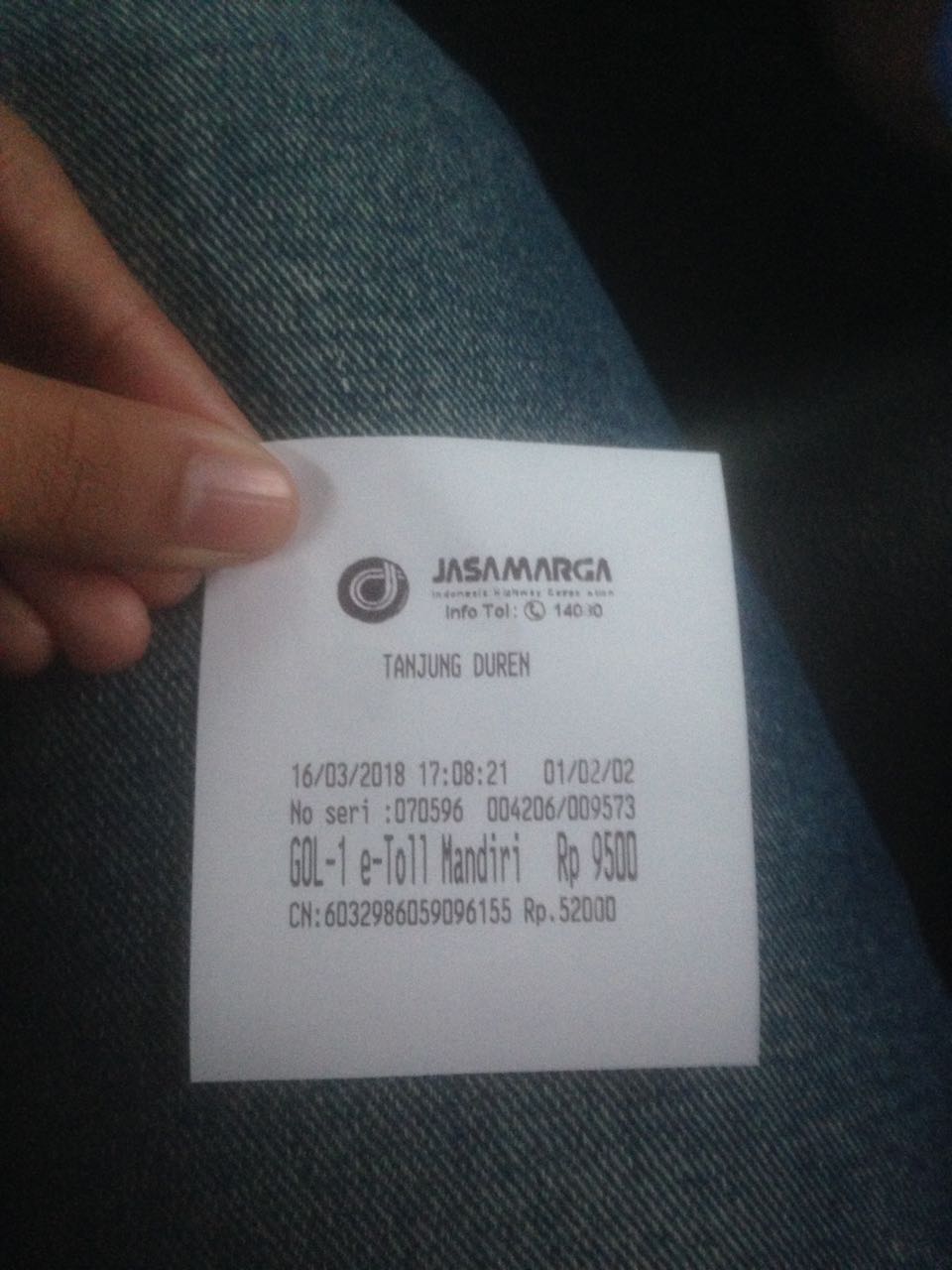 No.KeteranganSatuanJumlah1.Transportasi (Grabcar)1Rp  48.0002.Transportasi (Grabcar)1Rp  47.0003.Biaya Tol1Rp    9.500                                                                               Total                                  Rp 104.500                                                                               Total                                  Rp 104.500                                                                               Total                                  Rp 104.500                                                                               Total                                  Rp 104.500